Załącznik Nr 1 (OPZ) do SIWZ Do postępowania nr ZP 39-189012Opis Przedmiotu Zamówienia (OPZ)Modernizacja przyłączy niezbędnej infrastruktury technicznej w pomieszczeniach użytkowanych przez pracowników projektu„Otwarte Zasoby w Repozytorium Cyfrowym Instytutów Naukowych (OZwRCIN)” finansowanego w ramach poddziałania 2.3.1 „Cyfrowe udostępnienie informacji sektora publicznego ze źródeł administracyjnych i zasobów nauki”Lp. Nazwa komponentu Wymagane minimalne parametry techniczne sprzętuParametry oferowanego sprzętu/model 1.Router światłowowodowy (brzegowy)Router światłowodowy (brzegowy) – 2 szt.min. 4 porty LAN Gigabit Ethernet1 port WANmin x1 USB 2.0 (wskazane 2 porty USB)Router może posiadać również inne wyjścia peryferyjne.Podstawowe cechy związane z ochroną.FirewallFiltrowanieFiltrowanie adresów MAC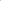 2.ŚwiatłowódŁącze światłowodowe o długości  ok. 50 m. Oczekiwana przepustowość wewnątrz Intranetu to 10 GB/s.Łącze te pozwoli na szybki transfer zeskanowanych materiałów o dużych rozmiarach z zestawu sknującego znajdującego się w pokoju oddalonym o niecałe 50 m od komputera na którym będą dokonywane korekty graficzne – 1 szt.3.Pamięć masowa (dyski)Wewnętrzny dysk SSD SATA III 2,5” o pojemności min. 512 GB oraz prędkości odczytu i zapisu >=500 MB/s – 1 szt.Wewnętrzny dysk HDD SATA III 3,5” o pojemności 4TB o pamięci podręcznej cache 256 MB i prędkości obrotowej 7200 obr./min. wraz ze stosownymi przowodami zasilającymi i SATA III. – 2 szt.4.Serwer plików NASWydajny serwer plików NAS wraz z 4-roma dyskami HDD 4TB SATA III (wskazana wielkość pamięci podręczna cache to 256 MB, prędkość obrotowa 7200 obr./min.). Skonfigurowanie go we wskazanym trybie RAID i włączenie go do ogólnozakładowej sieci.Paramatry technicze serwera:Procesor – czterordzeniowyCzęstotliwość pracy procesora – >=1600 MHzPojemność pamięci RAM – 8192 MBMaks. ilość dysków twardych – >= 4 szt.Interfejs dysku twardego – SATA II, SATA IIIInterfejs LAN – 10 GBASE-T, min. 1x RJ-45Szerokości dysku twardego – 2,5” i 3,5”, opcjonalnie M.2 NVMe (2280)Obsługiwany typ RAID – JBOD, RAID 0, RAID 1, RAID 10, RAID 5, RAID 6, Single DiskZłącza zewnętrzne – >=1x HDMI, 1x optyczne SPDIF, min. 1x eSATA, 2x USB 2.0, 3x USB 3.0, gniazdo rozszerzenia, opcjonalnie 1x wejście audio, 1x wejście na mikrofon, 1x wyjście liniowe,Zastosowanie – kopie zapasowe, media serwer, serwer baz danych, serwer FTP, serwer iTunes, serwer plików, serwer syslog, serwer VPN, serwer WWW, serwer wydruku, stacja fotograficzna, stacja monitoringu, stacja pobierająca dane.5.UwagiOferent przed przystąpieniem do przetargu powinien dokonać wstępnych oględzin przedmiotu sprzedaży (dotyczy rozciągnięcia światłowodu) i zapoznać się ze stanem technicznym budynku Zakładu Lasów Naturalnych IBL, przy ul. Park Dyrekcyjny 6, 17-230 Białowieża.W gestii oferenta pozostaje zakup, montaż w/w urządzeń oraz ich konfiguracja i przystosowanie do wymogów Zakładu Lasów Naturalnych IBL..Montaż w/w dysków we wskazanych komputerach typu desktop.................................... dnia .........................................................................................................     (miejscowość)(pieczątka i  podpis Wykonawcy)